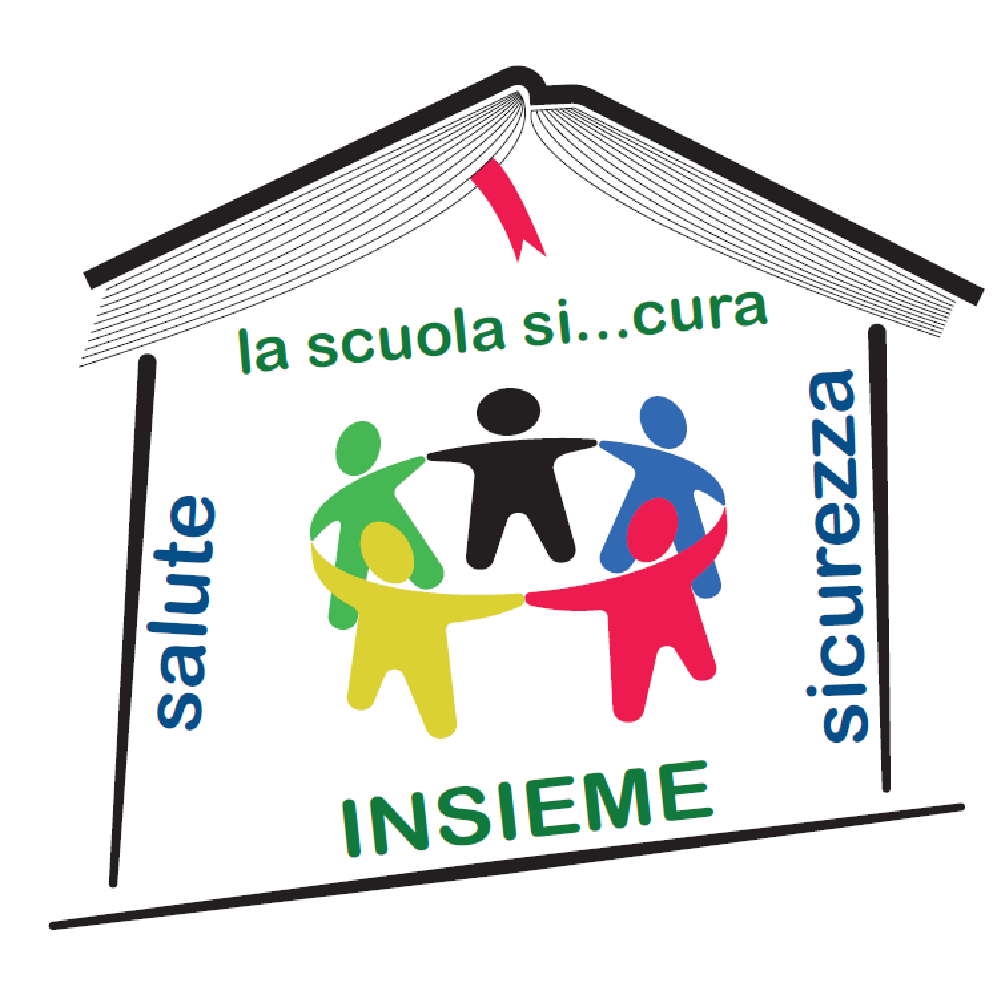 “Scuola Sicura”Progetto di integrazione della sicurezza del lavoro nei curricola della scuola secondaria di 2° gradoCOMPETENZA 1 - Agire responsabilmente in situazioni di emergenza proteggendo sé, gli altri e l’ambiente1 - Agire responsabilmente in situazioni di emergenza proteggendo sé, gli altri e l’ambienteU.F.CONOSCENZE GENERALI  CONOSCENZE GENERALI  AREAUmanistica  ( Inglese) Umanistica  ( Inglese) CLASSIPrima Liceo scientifico Entro 60 gg dall’inizio dell’anno scolastico/ I quadrimestreABILITÀCONOSCENZEMOD. 0 SYLLABUSATTIVITÀMATERIALI  DIDATTICI1. IDENTIFICARE e    DECODIFICARE    la segnaletica    relativa alla sicurezza    a scuola attraverso     segnali di : - informazione - avvertimento  - pericolo - divieto 2. IDENTIFICARE segnaletica      di sicurezza  e impianti     antincendio della scuola3. IDENTIFICARE segnaletica     per ostacoli, punti di     pericolo, vie di      circolazione4.   RICONOSCERE   i segnali di   rischio all’interno   dell’ambiente   scolastico.5. ASSUMERE Comportamenti responsabili a) durante il percorso scolastico per chi arriva a scuola con mezzi di trasporto (bus- motorino) o a piedi  b)  in classe 6 .PERCEPIRE il PERICOLO e     PROTEGGERSI in caso di    -terremoto  - incendio5. RICONOSCERE LA     SEGNALETICA     relativa al piano di    evacuazione REGOLAMENTI legislativi e di IstitutoUTILIZZARE   L2  per la spiegazione di vocaboli    relativi a situazioni di pericolo: -hazard-risk-injury-damage CONOSCERE le diverse forme e colori dei segnali di rischio e pericolo utilizzando L2Lessico specifico della L2collegato al tema dellasicurezza IL   PIANO DI  EVACUAZIONE  della SCUOLA 1 - Conoscenze generali1.1 Termini dellasicurezza1.1.1 Definire i termini della sicurezza:- sicurezza - salute - rischio - pericolo - danno- prevenzione - protezione- incidente – infortunio – malattia professionale1.1.2 Il rischio attraverso l’esperienza: percezione delrischio nella vita quotidiana- i pericoli e i rischi nella scuola- identificazione e valutazione1.1.3 La prevenzione attraverso l’esperienza:- Esempi di comportamenti corretti nella vitaquotidiana e identificazione di semplici procedure preventive (nello sport... nella guida...)1.3.2 Riconoscere la segnaletica di sicurezza:- avvertimento- divieto- prescrizione- salvataggio- mezzi antincendio- pericolo1.3.3 Riconoscere i simboli di pericolo del rischio chimicoanche in lingua inglese.5. Piano dievacuazione5.1 Emergenze 5.1.1 Classificare le possibili emergenze che si possonoverificare in Istituto.5.1.2 Conoscere le principali norme di comportamento da mettere in atto, da parte di uno studente, al verificarsi di una data emergenza (terremoto, incendio, fuga di gas, evacuazione).1.Organizzazione progetto:     divisione del gruppo classe      in gruppi di 4/5 persone.     Sviluppo  di punti e      argomenti chiave da parte      di ciascun gruppo 2.  Produzione del materiale       rielaborato in      presentazione        multimediale       accompagnata da       spiegazione      vocale e/o da didascalie      in L2.  Testi reperiti in rete dagli studentiMateriale e programmi opensource disponibili in retehttps://www.safetysign.com www.geo.mtu.edu/UPSeis/bda.htmlhttps://www.ses.gov.au/get-ready/quakesafehttps://www.wikihow.com/React-to-aFire-Alarm-at-schoolhttps://www.panhandlercr.com/how-to-create-a-school-fire-evacuation-planVERIFICA FINALETipologia: Correzione in itinere dei testi in lingua inglese. Controllo  presentazioni dei lavori prodotti . Verifiche scritte con domande chiuse miranti ad accertare l’acquisizione  delle abilità Durata:  1-2 ore VERIFICA FINALETipologia: Correzione in itinere dei testi in lingua inglese. Controllo  presentazioni dei lavori prodotti . Verifiche scritte con domande chiuse miranti ad accertare l’acquisizione  delle abilità Durata:  1-2 ore VERIFICA FINALETipologia: Correzione in itinere dei testi in lingua inglese. Controllo  presentazioni dei lavori prodotti . Verifiche scritte con domande chiuse miranti ad accertare l’acquisizione  delle abilità Durata:  1-2 ore VERIFICA FINALETipologia: Correzione in itinere dei testi in lingua inglese. Controllo  presentazioni dei lavori prodotti . Verifiche scritte con domande chiuse miranti ad accertare l’acquisizione  delle abilità Durata:  1-2 ore VERIFICA FINALETipologia: Correzione in itinere dei testi in lingua inglese. Controllo  presentazioni dei lavori prodotti . Verifiche scritte con domande chiuse miranti ad accertare l’acquisizione  delle abilità Durata:  1-2 ore TEMPO COMPLESSIVO 4 ore in aula + lavoro domestico per produzione materiale TEMPO COMPLESSIVO 4 ore in aula + lavoro domestico per produzione materiale TEMPO COMPLESSIVO 4 ore in aula + lavoro domestico per produzione materiale TEMPO COMPLESSIVO 4 ore in aula + lavoro domestico per produzione materiale TEMPO COMPLESSIVO 4 ore in aula + lavoro domestico per produzione materiale 